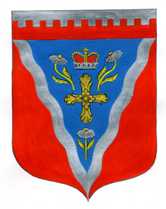 Администрациямуниципального образования Ромашкинское сельское поселениемуниципального образования Приозерский муниципальный район Ленинградской областиП О С Т А Н О В Л Е Н И Еот 02 февраля   2017 года                                                                                                    № 43                   Об утверждении годового отчета о ходе реализации и оценки эффективности муниципальной программы «Устойчивое общественное развитие  в муниципальном образовании Ромашкинское сельское поселение в 2016 году» В соответствии с пунктами 4, 5, 6 Порядка разработки, реализации и оценки эффективности муниципальных программ муниципального образования Ромашкинское сельское поселение муниципального образования Приозерский муниципальный район Ленинградской области, утвержденного постановлением администрации Ромашкинское сельское поселение от 17.05.2014 №42  и Порядка оценки эффективности реализации муниципальных долгосрочных целевых программ муниципального образования Ромашкинское сельское поселение и определения критериев такой оценки, утвержденного постановлением администрации Ромашкинское сельское поселение от 03.12. 2013 № 220 в целях повышения эффективности использования бюджетных средств и совершенствования программно-целевого метода формирования бюджета муниципального образования Ромашкинское сельское поселение, администрация МО Ромашкинское сельское поселение ПОСТАНОВЛЯЕТ:1. Утвердить Годовой отчет о ходе реализации  и оценки эффективности муниципальной программы «Устойчивое общественное развитие  в муниципальном образовании Ромашкинское сельское поселение в 2016 году».2.	Настоящее постановление подлежит обязательному опубликованию в газете «Приозерские ведомости» и размещению на сайте поселения    www.ромашкинское.рф.3.	Постановление вступает в силу с момента его официального опубликования.4.	Контроль за выполнением постановления оставляю за собой.Глава администрации                                                                              С. В. ТанковИсп: Логинова О. Н. (813) 79-99-663Разослано: дело-2, прокуратура-1, СМИ-1, администратор сайта -1Утверждено:  Постановлением   администрации МО Ромашкинское СПот 02.02.2017   № 43Годовой отчет о ходе реализации и оценки эффективности муниципальной программы«Устойчивое общественное развитие  в муниципальном образовании Ромашкинское сельское поселение в 2016 году» за 2016год.таблица 1Годовой отчет о ходе реализации и оценки эффективности муниципальной программы «Устойчивое общественное развитие  в муниципальном образовании Ромашкинское сельское поселение в 2016 году»Информацияо ходе реализации муниципальной программы /подпрограммы«наименование программы /подпрограммы»Финансирование мероприятий муниципальной программы/подпрограммы1. Достижение целевых показателей(ежегодно нарастающим итогом)за период 2016г. 95-ОЗ "Устойчивое общественное развитие в Ленинградской области" за 2016 год.таблица 2.Выполнение плана мероприятий по программе: «Устойчивое общественное развитие  в муниципальном образовании Ромашкинское сельское поселение в 2016 году»(ежеквартально нарастающим итогом)таблица 3Оценка эффективности  реализации целевой муниципальной программы «Устойчивое общественное развитие  в муниципальном образовании Ромашкинское сельское поселение в 2016 году»  за 2016годРазработана на основании  Постановления  администрации МО Ромашкинское СП от 17.03.2014 №42 «Об утверждении Порядка разработки, реализации и оценки эффективности муниципальных программ муниципального образования Ромашкинское сельское поселение муниципального образования Приозерский муниципальный район Ленинградской области»Оценку результативности и эффективности реализации муниципальных программ используются индикаторы и показатели отчета о реализации Программы. Под результативностью понимается степень достижения запланированных показателей за счет реализации мероприятий Программы.Результативность измеряется путем сопоставления фактически достигнутых значений показателей с плановыми значениями. В качестве критериев оценки результативности реализации Программы и программных мероприятий используется индекс результативности и интегральная оценка результативности.Индекс результативности Программы (мероприятия) оценивается по каждому целевому показателю в год t и за расчетный период T:                                       Пфit                                Рit = ------,                                      Ппitгде:Рit - результативность достижения i-го показателя, характеризующего ход реализации Программы, в год t;Пфit - фактическое значение i-го показателя, характеризующего реализацию Программы, в год t Ппit - плановое значение i-го показателя, характеризующего реализацию Программы, в год t;i - номер показателя Программы.                                      Пфit                               Рit = ------ =         360/360= 1                                        Ппit                                      Пфit                               Рit = ------ =         200/200= 1                                        Ппit                                      Пфit                               Рit = ------ =         6/6= 1                                       Ппit                                      Пфit                               Рit = ------ =         1500/1500= 1                                       Ппit                                      Пфit                               Рit = ------ =         11/11= 1                                       Ппit                                      Пфit                               Рit = ------ =         12/12= 1                                       Ппit Интегральная оценка результативности Программы в год t определяется по следующей формуле:                                      m                                 SUM Рit                                  1                            Ht = ------- x 100,                                    mгде:Ht - интегральная оценка результативности Программы в год t (в процентах);Рit - индекс результативности по i-му показателю <1> в год t;m - количество показателей Программы.-------------------------------<1> Все целевые и объемные показатели Программы являются равнозначными.Ht= ((1+1+1+1+1+1)/6)*100=100% Эффективность реализации Программы определяется как соотношение интегральной оценки результативности Программы и уровня финансирования:                                    Ht                              Эt = ---- x 100,                                    Stгде:Эt - эффективность Программы в год t;St - уровень финансирования Программы в год t, определяется как отношение фактического объема финансирования к запланированному объему финансирования в год t;Ht - интегральная оценка результативности Программы в год t.                                      Ht                              Эt = ---- x 100= 100/100*100=  100                                    StПри завершении расчетов показателей формулируются выводы по оценке эффективности реализации Программы с учетом следующих критериев:значение показателя (Эt) от 90 до 110% - реализация Программы соответствует запланированным результатам при запланированном объеме расходов - запланированная эффективность реализации Программы;значение показателя (Эt) более 110% - эффективность реализации Программы более высокая по сравнению с запланированной;значение показателя (Эt) от 50 до 90% - эффективность реализации Программы более низкая по сравнению с запланированной;значение показателя (Эt) менее 50% - Программа реализуется неэффективно.Вывод: значение эффективность программы  100%  Программа «Устойчивое общественное развитие  в муниципальном образовании Ромашкинское сельское поселение в 2016 году» соответствует запланированным результатам при запланированном объеме расходов - запланированная эффективность реализации Программы.таблица 4Информация о внесении изменений в программу«Устойчивое общественное развитие  в муниципальном образовании Ромашкинское сельское поселение в 2016 году»таблица 5Предложения по дальнейшей реализации муниципальной программы  «Устойчивое общественное развитие  в муниципальном образовании Ромашкинское сельское поселение в 2016 году»Главной целью настоящей программы является совершенствование системы благоустройства муниципального образования Ромашкинское сельское поселение муниципального образования Приозерский муниципальный район Ленинградской области, создание комфортных условий проживания и отдыха населения, повышение качества предоставляемых услуг, локализация и ликвидация очагов распространения борщевика на территории поселения, а также исключение случаев травматизма среди населения.Достижение данных целей предполагается посредством решения задач, отражающих установленные полномочия органов местного самоуправления:- осуществление мероприятий по поддержанию порядка, благоустройства, архитектурно-художественного оформления и санитарного состояния на территории  МО Ромашкинское сельское поселение;- формирование среды, благоприятной для проживания населения;- привлечение к осуществлению мероприятий по благоустройству территорий физических и юридических лиц и повышение их ответственности за соблюдение чистоты и порядка;- активизация участия граждан, проживающих в сельской местности, в реализации общественно значимых проектов; - создание новых и обустройство существующих детских, спортивных площадок малыми архитектурными формами;- улучшение экологической обстановки и сохранение природных комплексов для обеспечения условий жизнедеятельности населения. - сохранение и восстановление земельных ресурсов, сохранение сбалансированной экосистемы антропогенных и природных ландшафтов.Программа подразделяется по мероприятиям:- государственная поддержка проектов местных инициатив граждан в соответствии с областным законом от 14 декабря 2012 года № 95-оз «О содействии развитию на части территорий муниципальных образований Ленинградской области иных форм местного самоуправления»;- государственная поддержка проектов местных инициатив граждан» в соответствии с областным законом от от 12 мая 2015 года № 42-оз «О содействии развитию иных форм местного самоуправления на части территорий населенных пунктов Ленинградской области, являющихся административными центрами поселений»;- по уничтожению борщевика Сосновского на территориях населенных пунктов муниципального образования».План на  2017г.ответственный исполнительмуниципальной программы:           Заместитель главы администрации  МО Ромашкинское СП    Руденко И. В.  дата составления отчета:02.02.2017г.наименование мероприятия  Плановые показатели результа-тивности использования субсидии в соответствии с соглашениемПлановые показатели результа-тивности использования субсидии в соответствии с соглашениемФактические показатели результа-тивности использования субсидииФактические показатели результа-тивности использования субсидии Сведения об объемах финансирования  Сведения об объемах финансирования  Сведения об объемах финансирования  Сведения об объемах финансирования  Сведения об объемах финансирования % исполнениянаименование мероприятия  Плановые показатели результа-тивности использования субсидии в соответствии с соглашениемПлановые показатели результа-тивности использования субсидии в соответствии с соглашениемФактические показатели результа-тивности использования субсидииФактические показатели результа-тивности использования субсидии Всего (рублей)  Всего (рублей)  За счет средств областного бюджета (рублей)  За счет средств местного бюджета (рублей)  За счет средств местного бюджета (рублей) % исполнения1223344566Демонтаж спортивного городка в пос. Понтонное, находящегося в аварийном состоянии.  1 шт.1 шт.1 шт.1 шт.30,030,027, 32,72,7100Закупка и установка тренажеров  в пос. Понтонное:168, 3168, 3153,015, 315, 3100-тренажеры4 шт.4 шт.4 шт.4 шт.168, 3168, 3153,015, 315, 3100Приобретение  и установка скамеек и  урн в пос.  Понтонное 50, 0750, 0745, 524,554,55100- скамейки4 шт.4 шт.4 шт.4 шт.50, 0750, 0745, 524,554,55100-  урны5 шт.5 шт.5 шт.5 шт.50, 0750, 0745, 524,554,55100Приобретение и установка спортивно - развивающего оборудования на детской площадке в пос. Новая Деревня:170170154,515,515,5100- детский спортивный комплекс1 комплекс1 комплекс1 комплекс1 комплекс170170154,515,515,5100Приобретение и установка навеса над тренажерами в пос. Саперное  (стадион); 1 шт.1 шт.1 шт.1 шт.99999099100Обустройство места купания в пос. Саперное:3523523203232100-  установка кабинки для переодевания, 1 шт.1 шт.1 шт.1 шт.3523523203232100-вышки для спасателей  1 шт.1 шт.1 шт.1 шт.3523523203232100-мостков для купания;1 шт.1 шт.1 шт.1 шт.3523523203232100Приобретение и установка малых форм  в пос. Саперное у дома 9 по ул. Школьная:2502502272323100-качель (двойная)1шт.1шт.1шт.1шт.2502502272323100-качалка на пружине (Собачка)1 шт.1 шт.1 шт.1 шт.2502502272323100-песочный дворик 1 шт.1 шт.1 шт.1 шт.2502502272323100- беседка 1 шт.1 шт.1 шт.1 шт.2502502272323100-горка детская слон.1 шт.1 шт.1 шт.1 шт.2502502272323100Ремонт колодца в пос. Шумилово 1шт.1шт.1шт.1шт.99999099100Демонтаж   и установка контейнерной площадки в  п. Лосево:909081 ,58,58,5100-демонтаж старой контейнерной площадки1 шт.1 шт.1 шт.1 шт.909081 ,58,58,5100 - установка  контейнерной площадки1 шт.1 шт.1 шт.1 шт.909081 ,58,58,5100- ограждение контейнерной площадки1шт.1шт.1шт.1шт.909081 ,58,58,5100Приобретение и установка  малых форм пос. Лосево316 ,1316 ,1287 ,428,728,7100-качель (двойная)1 шт.1 шт.1 шт.1 шт.316 ,1316 ,1287 ,428,728,7100-качалка на пружине (машина)1 шт.1 шт.1 шт.1 шт.316 ,1316 ,1287 ,428,728,7100-песочный дворик Божья коровка1 шт.1 шт.1 шт.1 шт.316 ,1316 ,1287 ,428,728,7100-горка детская 1 шт.1 шт.1 шт.1 шт.316 ,1316 ,1287 ,428,728,7100Восстановление профиля  дороги ул. Счастливая в пос. Лососево120м. 120м. 120м. 120м. 200,2200,2182,018 ,218 ,2Приобретение и установка уличных тренажеров у д.9 по ул. Центральная  пос. Суходолье:300,3300,327327 ,327 ,3100-приобретение тренажеров5 шт.5 шт.5 шт.5 шт.300,3300,327327 ,327 ,3100- установка тренажеров5 шт.5 шт.5 шт.5 шт.300,3300,327327 ,327 ,3100300,3300,327327 ,327 ,3100Приобретение и установка малых форм у д. 6 и д.8 по ул. Центральная  пос. Суходолье:99, 099, 090 ,09 ,09 ,0100- горка открытая 1 шт.1 шт.1 шт.1 шт.99, 099, 090 ,09 ,09 ,0100- качели двухсекционные малыш1 шт.1 шт.1 шт.1 шт.99, 099, 090 ,09 ,09 ,0100- карусель 4 местная малыш1 шт.1 шт.1 шт.1 шт.99, 099, 090 ,09 ,09 ,0100Итого2 223,972 223,972 021,220202 ,750202 ,750100№ 42-оз «О содействии развитию иных форм местного самоуправления на части территорий населенных пунктов Ленинградской области, являющихся административными центрами поселений»№ 42-оз «О содействии развитию иных форм местного самоуправления на части территорий населенных пунктов Ленинградской области, являющихся административными центрами поселений»№ 42-оз «О содействии развитию иных форм местного самоуправления на части территорий населенных пунктов Ленинградской области, являющихся административными центрами поселений»№ 42-оз «О содействии развитию иных форм местного самоуправления на части территорий населенных пунктов Ленинградской области, являющихся административными центрами поселений»№ 42-оз «О содействии развитию иных форм местного самоуправления на части территорий населенных пунктов Ленинградской области, являющихся административными центрами поселений»№ 42-оз «О содействии развитию иных форм местного самоуправления на части территорий населенных пунктов Ленинградской области, являющихся административными центрами поселений»№ 42-оз «О содействии развитию иных форм местного самоуправления на части территорий населенных пунктов Ленинградской области, являющихся административными центрами поселений»№ 42-оз «О содействии развитию иных форм местного самоуправления на части территорий населенных пунктов Ленинградской области, являющихся административными центрами поселений»№ 42-оз «О содействии развитию иных форм местного самоуправления на части территорий населенных пунктов Ленинградской области, являющихся административными центрами поселений»№ 42-оз «О содействии развитию иных форм местного самоуправления на части территорий населенных пунктов Ленинградской области, являющихся административными центрами поселений»№ 42-оз «О содействии развитию иных форм местного самоуправления на части территорий населенных пунктов Ленинградской области, являющихся административными центрами поселений»Мощение пешеходных дорожек тротуарной плиткой с установкой ограждений по ул. Ногирская, Новостроек (часть территории №1):Мощение пешеходных дорожек тротуарной плиткой с установкой ограждений по ул. Ногирская, Новостроек (часть территории №1):971, 8861,6100, 31010площадь объектаплощадь объекта360 кв. м. 360 кв. м. 360 кв. м. 360 кв. м. 971, 8861,6100, 31010дорожное ограждение высокоедорожное ограждение высокое200 п. м. 200 п. м. 200 п. м. 200 п. м. 971, 8861,6100, 31010столбики оградительныестолбики оградительные6 шт.6 шт.6 шт.6 шт.971, 8861,6100, 31010ограждение низкоеограждение низкое30 п.м.30 п.м.30 п.м.30 п.м.971, 8861,6100, 31010Реконструкция уличного освещения  в пос. Ромашки по ул. Советская  (часть территории №2):Реконструкция уличного освещения  в пос. Ромашки по ул. Советская  (часть территории №2):278, 6250253, 63, 6кабель СИПкабель СИП1500м. 1500м. 1500м.1500м.278, 6250253, 63, 6светильниковсветильников11 шт.11 шт.11 шт.11 шт.278, 6250253, 63, 6приобретение светильников светодиодных (СС М1-МК-Е-64-250.195.160-4-0-67)приобретение светильников светодиодных (СС М1-МК-Е-64-250.195.160-4-0-67)12 шт.12 шт.12 шт.12 шт.35, 0530,055,000ИтогоИтого1 285,21 141,6130,313,413,4№ ст.Наименование плановых мероприятийФинансирование мероприятий - всего (тыс. рублей)Финансирование мероприятий - всего (тыс. рублей)Фактическое исполнение плановых мероприятий в отчетном периоде, примечания№ ст.Наименование плановых мероприятийпланируемое на текущий годфактическое за отчетный периодФактическое исполнение плановых мероприятий в отчетном периоде, примечания123451МУНИЦИПАЛЬНАЯ ПРОГРАММА "УСТОЙЧИВОЕ ОБЩЕСТВЕННОЕ РАЗВИТИЕ В МУНИЦИПАЛЬНОМ ОБРАЗОВАНИИ"3 598,53 598,5100Подпрограмма "Создание условий для эффективного выполнения органами местного самоуправления своих полномочий" 3 598,53 598,5100Основное мероприятие "Государственная поддержка проектов местных инициатив граждан"3 598,53 598,5100Реализация областного закона от 14 декабря 2012 года № 95-оз "О содействии развитию на части территорий муниципальных образований Ленинградской области иных форм местного самоуправления" обл. бюджет2 021,22 021,2100Реализация областного закона от 14 декабря 2012 года № 95-оз "О содействии развитию на части территорий муниципальных образований Ленинградской области иных форм местного самоуправления" мес. бюджет202,7202,7100Реализация областного закона от 12 мая 2015 года № 42-оз "О содействии развитию иных форм местного самоуправления на части территорий населенных пунктов Ленинградской области, являющихся административными центрами поселений" обл. бюджет1 141,61 141,6100Реализация областного закона от 12 мая 2015 года № 42-оз "О содействии развитию иных форм местного самоуправления на части территорий населенных пунктов Ленинградской области, являющихся административными центрами поселений" мес. бюджет2152151002мероприятие «По уничтожению борщевика Сосновского на территориях населенных пунктов муниципального образования» мес. бюджет18,018,01001Пфit фактическое значение i-го показателя, характеризующего реализацию Программы, в год tкв. м.360мощение пешеходных дорожек2Ппit - плановое значение i-го показателя, характеризующего реализацию Программы, в год t;кв. м3601 Пфit -фактическое значение i-го показателя, характеризующего реализацию Программы, в год tкв. м.  200Дорожное ограждение2Ппit - плановое значение i-го показателя, характеризующего реализацию Программы, в год t;кв. м. 2001 Пфit -фактическое значение i-го показателя, характеризующего реализацию Программы, в год tшт.  6столбики ограждения2Ппit - плановое значение i-го показателя, характеризующего реализацию Программы, в год t;шт. 61 Пфit -фактическое значение i-го показателя, характеризующего реализацию Программы, в год tм.  1500реконструкция уличного освещение (метров кабеля)2Ппit - плановое значение i-го показателя, характеризующего реализацию Программы, в год t;м. 15001 Пфit -фактическое значение i-го показателя, характеризующего реализацию Программы, в год tшт.  11кол-во светильников2Ппit - плановое значение i-го показателя, характеризующего реализацию Программы, в год t;шт. 111 Пфit -фактическое значение i-го показателя, характеризующего реализацию Программы, в год tшт.  12приобретение светильников2Ппit - плановое значение i-го показателя, характеризующего реализацию Программы, в год t;шт. 12Рit - индекс результативности по i-му показателю <1> в год t;1m - количество показателей Программы.6 показателейSt - уровень финансирования Программы в год t, определяется как отношение фактического объема финансирования к запланированному объему финансирования в год t;St =    3598,5/3598,5 *100 = 100запланированное и исполнение  финансированиеHt - интегральная оценка результативности Программы в год t.100наименование мероприятия  показатели результа-тивности  Сведения об объемах финансирования информация на 01.01.2016 Постановление №508 от 22.12.2015информация на 01.01.2016 Постановление №508 от 22.12.2015информация на 01.01.2016 Постановление №508 от 22.12.2015Демонтаж спортивного городка в пос. Понтонное, находящегося в аварийном состоянии.  1 шт.30,0Закупка и установка тренажеров  в пос. Понтонное:168, 3-тренажеры4 шт.168, 3Приобретение  и установка скамеек и  урн в пос.  Понтонное 50, 07- скамейки4 шт.50, 07-  урны5 шт.50, 07Приобретение и установка спортивно - развивающего оборудования на детской площадке в пос. Новая Деревня:170- детский спортивный комплекс1 комплекс170Приобретение и установка навеса над тренажерами в пос. Саперное  (стадион); 1 шт.99Обустройство места купания в пос. Саперное:352-  установка кабинки для переодевания, 1 шт.352-вышки для спасателей  1 шт.352-мостков для купания;1 шт.352Приобретение и установка малых форм  в пос. Саперное у дома 9 по ул. Школьная:250-качель (двойная)1шт.250-качалка на пружине (Собачка)1 шт.250-песочный дворик 1 шт.250- беседка 1 шт.250-горка детская слон.1 шт.250Ремонт колодца в пос. Шумилово 1шт.99Демонтаж   и установка контейнерной площадки в  п. Лосево:90-демонтаж старой контейнерной площадки1 шт.90 - установка  контейнерной площадки1 шт.90- ограждение контейнерной площадки1шт.90Приобретение и установка  малых форм пос. Лосево316 ,1-качель (двойная)1 шт.316 ,1-качалка на пружине (машина)1 шт.316 ,1-песочный дворик Божья коровка1 шт.316 ,1-горка детская 1 шт.316 ,1Восстановление профиля  дороги ул. Счастливая в пос. Лососево120м. 200,2Приобретение и установка уличных тренажеров у д.9 по ул. Центральная  пос. Суходолье:300,3-приобретение тренажеров5 шт.300,3- установка тренажеров5 шт.300,3Приобретение и установка малых форм у д. 6 и д.8 по ул. Центральная  пос. Суходолье:99, 0- горка открытая 1 шт.99, 0- качели двухсекционные малыш1 шт.99, 0- карусель 4 местная малыш1 шт.99, 0Итого2 223,97№ 42-оз «О содействии развитию иных форм местного самоуправления на части территорий населенных пунктов Ленинградской области, являющихся административными центрами поселений»№ 42-оз «О содействии развитию иных форм местного самоуправления на части территорий населенных пунктов Ленинградской области, являющихся административными центрами поселений»№ 42-оз «О содействии развитию иных форм местного самоуправления на части территорий населенных пунктов Ленинградской области, являющихся административными центрами поселений»Мощение пешеходных дорожек тротуарной плиткой с установкой ограждений по ул. Ногирская, Новостроек (часть территории №1):971, 8площадь объекта360 кв. м. 971, 8дорожное ограждение высокое200 п. м. 971, 8столбики оградительные6 шт.971, 8ограждение низкое30 п.м.971, 8Реконструкция уличного освещения  в пос. Ромашки по ул. Советская  (часть территории №2):278, 6кабель СИП1500м. 278, 6светильников11 шт.278, 6приобретение светильников светодиодных (СС М1-МК-Е-64-250.195.160-4-0-67)12 шт.35, 05Итого1 285,2Наименование мероприятийВсего (тыс.руб)Всего (тыс.руб)Областной бюджет (тыс.руб)Областной бюджет (тыс.руб)Местный бюджет(тыс.руб)Местный бюджет(тыс.руб)«Создание условий для эффективного выполнения  органами местного самоуправления своих полномочий» государственной программы Лен. обл. «Устойчивое  общественное развитие в Ленинградской области» на 2017 год«Создание условий для эффективного выполнения  органами местного самоуправления своих полномочий» государственной программы Лен. обл. «Устойчивое  общественное развитие в Ленинградской области» на 2017 год«Создание условий для эффективного выполнения  органами местного самоуправления своих полномочий» государственной программы Лен. обл. «Устойчивое  общественное развитие в Ленинградской области» на 2017 год«Создание условий для эффективного выполнения  органами местного самоуправления своих полномочий» государственной программы Лен. обл. «Устойчивое  общественное развитие в Ленинградской области» на 2017 год«Создание условий для эффективного выполнения  органами местного самоуправления своих полномочий» государственной программы Лен. обл. «Устойчивое  общественное развитие в Ленинградской области» на 2017 год«Создание условий для эффективного выполнения  органами местного самоуправления своих полномочий» государственной программы Лен. обл. «Устойчивое  общественное развитие в Ленинградской области» на 2017 год«Создание условий для эффективного выполнения  органами местного самоуправления своих полномочий» государственной программы Лен. обл. «Устойчивое  общественное развитие в Ленинградской области» на 2017 годРеконструкция уличного освещения в п. Новая Деревня улица Сосновая 270,00270,00200,00200,0070,0070,00Восстановление профиля дороги п. Лососево ул. Верхняя Ключевая200,20200,20182,00182,0018,2018,20Восстановление профиля дороги п. Шумилово ул. Круговая200,20200,20182,00182,0018,2018,20Приобретение и установка навеса для размещения объектов розничной торговли п. Лосево100,00100,0090,0090,0010,0010,00Приобретение и замена уличных фонарей на светодиодные фонари в п. Лосево ул. Новая100,00100,0090,0090,0010,0010,00Спил аварийных деревьев лиственных пород в п. Суходолье по ул. Центральная400,00400,00341,35341,3558,6558,65Приобретение и установка хоккейной площадки в п. Саперное на ул. Школьная у д. № 5600,00600,00545,00545,0055,0055,00Восстановление ливневой канализации в п. Суходолье по ул. Центральная от дома № 6 до ул. Лесная дома № 4121,75121,7590,0090,0031,7531,75Ремонт колодца в п. Шумилово вблизи ул. Круговая100,00100,0090,0090,0010,0010,00Восстановление профиля дороги п. Понтонное ул. Молодежная200,20200,20182,00182,0018,2018,20 «Создание условий для эффективного выполнения  органами местного самоуправления своих полномочий» государственной программы Ленинградской области «Устойчивое  общественное развитие в Ленинградской области» на 2017 год(в рамках  реализации областного закона от 12 мая 2015года № 42-оз) «Создание условий для эффективного выполнения  органами местного самоуправления своих полномочий» государственной программы Ленинградской области «Устойчивое  общественное развитие в Ленинградской области» на 2017 год(в рамках  реализации областного закона от 12 мая 2015года № 42-оз) «Создание условий для эффективного выполнения  органами местного самоуправления своих полномочий» государственной программы Ленинградской области «Устойчивое  общественное развитие в Ленинградской области» на 2017 год(в рамках  реализации областного закона от 12 мая 2015года № 42-оз) «Создание условий для эффективного выполнения  органами местного самоуправления своих полномочий» государственной программы Ленинградской области «Устойчивое  общественное развитие в Ленинградской области» на 2017 год(в рамках  реализации областного закона от 12 мая 2015года № 42-оз) «Создание условий для эффективного выполнения  органами местного самоуправления своих полномочий» государственной программы Ленинградской области «Устойчивое  общественное развитие в Ленинградской области» на 2017 год(в рамках  реализации областного закона от 12 мая 2015года № 42-оз) «Создание условий для эффективного выполнения  органами местного самоуправления своих полномочий» государственной программы Ленинградской области «Устойчивое  общественное развитие в Ленинградской области» на 2017 год(в рамках  реализации областного закона от 12 мая 2015года № 42-оз) «Создание условий для эффективного выполнения  органами местного самоуправления своих полномочий» государственной программы Ленинградской области «Устойчивое  общественное развитие в Ленинградской области» на 2017 год(в рамках  реализации областного закона от 12 мая 2015года № 42-оз)наименование мероприятиявсего:обл. бюджетобл. бюджетмес. бюджетмес. бюджетпомощь населенияМощение пешеходных дорожек тротуарной плиткой от ул. Новостроек д.1 до пешеходного перехода по ул. Новостроек п. Ромашки с установкой дорожного ограждения.991,56891,56891,56100,00   100,00   10,0Реконструкция уличного освещения по ул. Речная  п. Ромашки275195,4195,479,679,610,386Приобретение светильников светодиодных20,40,00,020,420,40,0Уничтожение борщевика Сосновского химическим методом с использованием двукратной обработки в течение вегетац. сезона70,00070,070,00